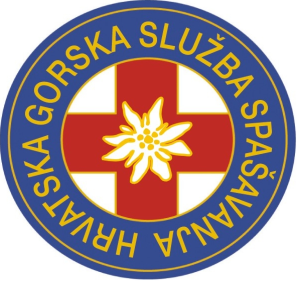 HRVATSKA GORSKA SLUŽBA SPAŠAVANJA 10000 Zagreb, Kozarčeva 22    Tel/fax: 01/48 21 049     MB: 01592904; OIB 02584649098, IBAN: HR3323600001101738192    http://www.gss.hr; e-pošta: gss@gss.hrSukladno članku 14., članku 200. i članku 446. Zakona o javnoj nabavi – NN 120/16 (u daljnjem tekstu: ZJN 2016) i članku 2. Pravilnika o dokumentaciji o nabavi te ponudi u postupcima javne nabave - NN 65/17 (u daljnjem tekstu: Pravilnik), izrađena jeDOKUMENTACIJA O NABAVIU OTVORENOM POSTUPKU JAVNE NABAVEPredmet nabave: DRONOVI S PRIPADAJUĆIM KAMERAMA I DODATNOM OPREMOMEvidencijski broj nabave: 49/2018 Split, listopad 2018. godineS A D R Ž A J :OPĆI PODACIOpći podaci o javnom naručiteljuNaručitelj: Hrvatska gorska služba spašavanja Kozarčeva 22, 10 000 ZagrebAdresa: Kozarčeva 22, 10 000 ZagrebOdgovorna osoba naručitelja: Vinko Prizmić, pročelnik HGSS-aOIB: 02584649098	IBAN: HR3323600001101738192Naručitelj je upisan u registar obveznika poreza na dodanu vrijednost.Broj telefona/faxa: 01/4821049Internetska adresa: www.gss.hr        Adresa elektroničke pošte: gss@gss.hr   Kontakt osoba ili služba zadužena za komunikaciju s ponuditeljimaBruno KorljanBroj telefona: 091/172 10 30Adresa elektroničke pošte: brunokorljan.hgss@gmail.comSukladno člancima 59. i 60. ZJN 2016, Naručitelj i gospodarski subjekti komuniciraju i razmjenjuju podatke elektroničkim sredstvima komunikacije, osim vezano uz one predmete koji se ne mogu dostaviti elektroničkim sredstvima komunikacije kao što su izvornici dokumenata ili dokaza.Iznimno, Naručitelj i gospodarski subjekti mogu komunicirati usmenim putem ako se ta komunikacija ne odnosi na ključne elemente postupka javne nabave (dokumentaciju o nabavi, potvrde interesa i ponude), pod uvjetom da je njezin sadržaj u zadovoljavajućoj mjeri dokumentiran. Usmena komunikacija s ponuditeljima koja bi mogla znatno utjecati na sadržaj i ocjenu ponuda mora biti u zadovoljavajućoj mjeri i na prikladan način dokumentirana, primjerice sastavljanjem pisanih bilješki ili zapisnika, audiosnimki ili sažetaka glavnih elemenata komunikacije i slično.Komunikacija i svaka druga razmjena informacija/podataka između Naručitelja i gospodarskih subjekata može se obavljati isključivo na hrvatskom jeziku putem sustava Elektroničkog oglasnika javne nabave Republike Hrvatske (u daljnjem tekstu: EOJN RH). Upiti u svezi postupka javne nabave, pojašnjenje dokumentacije i slično mogu se uputiti u pisanom obliku i na adresu elektroničke pošte: brunokorljan.hgss@gmail.comDetaljne upute o načinu komunikacije između gospodarskih subjekata i Naručitelja u roku za dostavu ponuda putem sustava EOJN RH-a dostupne su na stranicama Oglasnika, na adresi: https://eojn.nn.hr/Oglasnik/Evidencijski broj nabaveEv.br.49/2018Popis gospodarskih subjekata s kojima je Naručitelj u sukobu interesa  Ne postoji gospodarski subjekt s kojim je Naručitelj u sukobu interesa.Vrsta postupka javne nabaveOtvoreni postupak javne nabave male vrijednosti.Procijenjena vrijednost nabaveProcijenjena vrijednost nabave iznosi 480.000,00 kn bez PDV-a.Sredstva za predmetni postupak nabave osigurana su iz proračuna HGSS-a za 2018.godinu.Vrsta ugovora o javnoj nabaviUgovor o javnoj nabavi roba.Sklapanje ugovora o javnoj nabavi ili okvirnog sporazumaZa navedenu nabavu predviđa se sklapanje ugovora o javnoj nabavi.Elektronička dražbaNe provodi se elektronička dražba.Dinamički sustav nabaveNe uspostavlja se dinamički sustav nabave.Izmjena ugovoraOvom dokumentacijom predviđena je mogućnost izmjene i priroda izmjene sukladno člancima 316. i 317. ZJN 2016. U slučajevima izmjena Ugovora tijekom njegova trajanja, koje nisu značajne, primjenjuju se odredbe članka 320. ZJN 2016. Sukladno članku 321. ZJN 2016 značajne izmjene ugovora neće biti dopustive.OstaloSukladno članku 68. stavak 2. i članku 280. ZJN 2016 ponuda se dostavlja elektroničkim sredstvima komunikacije.Nije provedeno savjetovanje sa zainteresiranim gospodarskim subjektima. Sukladno članku 2. Pravilnika ne postoji opcija i obnavljanja ugovora.Sukladno čl. 219. ZJN 2016 i čl. 2. Pravilnika ne primjenjuju se trgovački običaji (uzance).Naručitelj otklanja svaku odgovornost vezanu uz mogući neispravan rad Elektroničkog oglasnika javne nabave Republike Hrvatske, zastoj u radu oglasnika ili nemogućnost zainteresiranoga gospodarskog subjekta da ponudu u elektroničkom obliku dostavi u danome roku putem Elektroničkog oglasnika javne nabave.Gospodarski subjekt je obvezan tijekom izvršenja ugovora o javnoj nabavi pridržavati se primjenjivih obveza u području prava okoliša, socijalnog i radnog prava, uključujući kolektivne ugovore, a osobito obvezu isplate ugovorene plaće, ili odredaba međunarodnog prava okoliša, socijalnog i radnog prava navedenim u Prilogu XI. ZJN 2016PODACI O PREDMETU NABAVEOpis predmeta nabavePredmet nabave su dronovi s pripadajućim kamerama i dodatnom opremom za potrebe Naručitelja.CPV oznaka predmeta nabave:35110000-8Ponuđena roba mora u cijelosti zadovoljiti sve tražene tehničke uvjete iz opisa predmeta nabave i specifikacije koje se nalaze u troškovniku koji je sastavni dio ove dokumentacije o nabavi.Opis i oznaka grupa predmeta nabave, ako je predmet nabave podijeljen na grupePredmet nabave nije podijeljen u grupe.Količina predmeta nabaveNabavlja se točna količina robe detaljno utvrđena u Troškovniku.Tehničke specifikacijeTehničke specifikacije predmeta nabave nalaze se u Troškovniku koji je sastavni dio ove dokumentacije o nabavi.TroškovnikTroškovnik je poseban dokument učitan u EOJN RH i dostupan je za preuzimanje. Ponuditelj ga je dužan dostaviti u istom formatu u kojem je i objavljen u EOJN RH (word dokument).Ponuditelj mora ispuniti sve tražene stavke (stupce i retke) iz troškovnika. Ukupnu cijenu pojedine stavke ponuditelj izračunava kao umnožak količine stavke i jedinične cijene stavke. Ponuditelj je obvezan u ponudi dostaviti u cijelosti popunjen Troškovnik iz kojeg mora biti vidljivo ispunjavanje svih zahtjeva koji se odnose na predmet nabave ili su s njim neposredno povezani. Ako ponuditelj ne ispuni troškovnik u skladu sa zahtjevima iz ove dokumentacije o nabavi ili promijeni tekst ili količine navedene u obrascu Troškovnika, smatrat će se da je takav Troškovnik nepotpun i nevažeći te će ponuda biti odbijena.Ponuditelj popunjava troškovnik na način kako je traženo obrascem.Ponuditelj se odgovorom "DA" u koloni "da/ne" obvezuje na nuđenje opreme koja minimalno ispunjava traženi tehnički zahtjev. Ukoliko se pregledom utvrdi da je na neki od postavljenih upita odgovor "NE“ ponuda će biti odbijena.Ponuditelj je u obvezi ispuniti troškovnik u skladu sa zahtjevima iz ove dokumentacije o nabavi te ne smije mijenjati tekst ili količine navedene u troškovniku.Troškovnik koji je priložen uz dokumentaciju o nabavi ponuditelj ne mora dodatno ovjeravati elektroničkim potpisom.Jednakovrijednost proizvodaSvi proizvodi koji su u troškovniku navedeni s imenom proizvođača ili kataloškim brojem  ili tržišnim nazivom ili na bilo koji način indiciraju o kojem se proizvođaču radi, ne favoriziraju tog proizvođača ili taj proizvod nego su ti proizvodni nazivi poslužili samo i isključivo da bi se predmetni proizvod mogao bolje opisati. Ponuđači imaju pravo ponuditi proizvode bilo kojeg proizvođača koji imaju jednakovrijedne karakteristike kao proizvodi koji su naznačeni troškovnikom.Jednakovrijednost proizvoda dokazuje se prema u stavkama propisanim kriterijima za ocjenu jednakovrijednosti proizvoda. U stavkama u kojima nisu dodatno propisani kriteriji za ocjenu jednakovrijednosti proizvoda, jednakovrijedni proizvod mora zadovoljiti sve tražene karakteristike navedene u stavci troškovnika.Mjesto isporuke robeMjesto isporuke robe koja je predmet ovog postupka nabave je Ured HGSS-a, Kozarčeva 22, 10 000 ZagrebRok isporuke robeRok isporuke u roku od 30 dana od dana obostranog potpisa Ugovora o javnoj nabavi.OSNOVE ZA ISKLJUČENJE GOSPODARSKOG SUBJEKTASukladno članku 251. ZJN 2016 Naručitelj će isključiti gospodarskog subjekta iz postupka javne nabave ako utvrdi da:je gospodarski subjekt koji ima poslovni nastan u Republici Hrvatskoj ili osoba koja je član upravnog, upravljačkog ili nadzornog tijela ili ima ovlasti zastupanja, donošenja odluka ili nadzora toga gospodarskog subjekta i koja je državljanin Republike Hrvatske pravomoćnom presudom osuđena za:sudjelovanje u zločinačkoj organizaciji, na temeljučlanka 328. (zločinačko udruženje) i članka 329. (počinjenje kaznenog djela u sastavu zločinačkog udruženja) Kaznenog zakonačlanka 333. (udruživanje za počinjenje kaznenih djela), iz Kaznenog zakona (»Narodne novine«, br. 110/97., 27/98., 50/00., 129/00., 51/01., 111/03., 190/03., 105/04., 84/05., 71/06., 110/07., 152/08., 57/11., 77/11. i 143/12.)korupciju, na temeljučlanka 252. (primanje mita u gospodarskom poslovanju), članka 253. (davanje mita u gospodarskom poslovanju), članka 254. (zlouporaba u postupku javne nabave), članka 291. (zlouporaba položaja i ovlasti), članka 292. (nezakonito pogodovanje), članka 293. (primanje mita), članka 294. (davanje mita), članka 295. (trgovanje utjecajem) i članka 296. (davanje mita za trgovanje utjecajem) Kaznenog zakonačlanka 294.a (primanje mita u gospodarskom poslovanju), članka 294.b (davanje mita u gospodarskom poslovanju), članka 337. (zlouporaba položaja i ovlasti), članka338. (zlouporaba obavljanja dužnosti državne vlasti), članka 343. (protuzakonito posredovanje), članka 347. (primanje mita) i članka 348. (davanje mita) iz Kaznenog zakona (»Narodne novine«, br. 110/97., 27/98., 50/00., 129/00., 51/01., 111/03., 190/03., 105/04., 84/05., 71/06., 110/07., 152/08., 57/11., 77/11. i 143/12.)prijevaru, na temeljučlanka 236. (prijevara), članka 247. (prijevara u gospodarskom poslovanju), članka256. (utaja poreza ili carine) i članka 258. (subvencijska prijevara) Kaznenog zakonačlanka 224. (prijevara), članka 293. (prijevara u gospodarskom poslovanju) i članka286. (utaja poreza i drugih davanja) iz Kaznenog zakona (»Narodne novine«, br.110/97., 27/98., 50/00., 129/00., 51/01., 111/03., 190/03., 105/04., 84/05., 71/06.,110/07., 152/08., 57/11., 77/11. i 143/12.)terorizam ili kaznena djela povezana s terorističkim aktivnostima, na temeljučlanka 97. (terorizam), članka 99. (javno poticanje na terorizam), članka 100. (novačenje za terorizam), članka 101. (obuka za terorizam) i članka 102. (terorističko udruženje) Kaznenog zakonačlanka 169. (terorizam), članka 169.a (javno poticanje na terorizam) i članka 169.b (novačenje i obuka za terorizam) iz Kaznenog zakona (»Narodne novine«, br. 110/97., 27/98., 50/00., 129/00., 51/01., 111/03., 190/03., 105/04., 84/05., 71/06.,110/07., 152/08., 57/11., 77/11. i 143/12.)pranje novca ili financiranje terorizma, na temeljučlanka 98. (financiranje terorizma) i članka 265. (pranje novca) Kaznenog zakonačlanka 279. (pranje novca) iz Kaznenog zakona (»Narodne novine«, br. 110/97., 27/98., 50/00., 129/00., 51/01., 111/03., 190/03., 105/04., 84/05., 71/06., 110/07.,152/08., 57/11., 77/11. i 143/12.)dječji rad ili druge oblike trgovanja ljudima, na temeljučlanka 106. (trgovanje ljudima) Kaznenog zakonačlanka 175. (trgovanje ljudima i ropstvo) iz Kaznenog zakona (»Narodne novine«, br. 110/97., 27/98., 50/00., 129/00., 51/01., 111/03., 190/03., 105/04., 84/05., 71/06., 110/07., 152/08., 57/11., 77/11. i 143/12.), ilije gospodarski subjekt koji nema poslovni nastan u Republici Hrvatskoj ili osoba koja je član upravnog, upravljačkog ili nadzornog tijela ili ima ovlasti zastupanja, donošenja odluka ili nadzora toga gospodarskog subjekta i koja nije državljanin Republike Hrvatske pravomoćnom presudom osuđena za kaznena djela iz točke3.1.1. podtočaka od a) do f) i za odgovarajuća kaznena djela koja, prema nacionalnim propisima države poslovnog nastana gospodarskog subjekta, odnosno države čiji je osoba državljanin, obuhvaćaju razloge za isključenje iz članka 57. stavka 1. točaka od(a) do (f) Direktive 2014/24/EU.Naručitelj će isključiti gospodarskog subjekta u bilo kojem trenutku tijekom postupka javne nabave ako utvrdi da postoje osnove za isključenje iz točaka 3.1.1. i 3.1.2.Naručitelj zadržava obvezu isključiti gospodarskog subjekta iz postupka javne nabave ukoliko se u postupku javne nabave utvrdi da je gospodarski subjekt pravomoćno osuđen za počinjenja kaznenih djela koja su opisana u kasnijim izmjenama i dopunama Kaznenog zakona, a koje izmjene i dopune su objavljene u Narodnim Novinama broj 56/15, 61/15, 101/17 te čije biće kaznenog djela je moguće u cijelosti ili u najvećoj mjeri podvesti pod biće kaznenog djela za koje je GS osuđen po „starom“ KZ-u objavljenom u NN pod brojem 110/97, 27/98, 50/00, 129/00, 51/01, 111/03, 190/03, 105/04, 84/05, 71/06, 110/07,152/08, 57/11, 77/11 i 143/12.Gospodarski subjekt kod kojeg su ostvarene osnove za isključenje iz točke 3.1.1. i 3.1.2. može, sukladno članku 255. ZJN 2016, javnom naručitelju dostaviti dokaze o mjerama koje je poduzeo kako bi dokazao svoju pouzdanost bez obzira na postojanje relevantne osnove za isključenje („samokorigiranje“).Poduzimanje mjera gospodarski subjekt dokazuje:plaćanjem naknade štete ili poduzimanjem drugih odgovarajućih mjera u cilju plaćanja naknade štete prouzročene kaznenim djelom ili propustomaktivnom suradnjom s nadležnim istražnim tijelima radi potpunog razjašnjenja činjenica i okolnosti u vezi s kaznenim djelom ili propustomodgovarajućim tehničkim, organizacijskim i kadrovskim mjerama radi sprječavanja daljnjih kaznenih djela ili propusta.Mjere koje je poduzeo gospodarski subjekt ocjenjuju se uzimajući u obzir težinu i posebne okolnosti kaznenog djela ili propusta te je obvezan obrazložiti razloge prihvaćanja ili neprihvaćanja mjera. Javni naručitelj neće isključiti ponuditelja iz postupka javne nabave ako je ocijenjeno da su poduzete mjere primjerene.Gospodarski subjekt kojem je pravomoćnom presudom određena zabrana sudjelovanja u postupcima javne nabave ili postupcima davanja koncesija na određeno vrijeme nema pravo korištenja gore navedenih mogućnosti do isteka roka zabrane u državi u kojoj je presuda na snazi.Razdoblje isključenja gospodarskog subjekta kod kojeg su ostvarene navedene osnove za isključenje iz postupka nabave iz točke 3.1.1. i 3.1.2. ove dokumentacije o nabavi je pet godina od dana pravomoćnosti presude, osim ako pravomoćnom presudom nije određeno drukčije.Za potrebe utvrđivanja okolnosti iz točaka 3.1.1. i 3.1.2., gospodarski subjekt u ponudi dostavlja:ispunjeni obrazac Europske jedinstvene dokumentacije o nabavi (dalje: ESPD) (Dio III. Osnove za isključenje, Odjeljak A: Osnove povezane s kaznenim presudama (što uključuje i opisivanje poduzetih mjera vezanih uz samokorigiranje - ako je primjenjivo za sve gospodarske subjekte u ponudi.Naručitelj može u bilo kojem  trenutku  tijekom  postupka  javne  nabave, ako  je to potrebno  za pravilno provođenje postupka, provjeriti informacije navedene u europskoj jedinstvenoj dokumentaciji o nabavi kod nadležnog tijela za vođenje službene evidencije o tim podacima (npr. kaznena evidencija) sukladno posebnom propisu i zatražiti izdavanje potvrde o tome, uvidom u popratne dokumente ili dokaze koje već posjeduje, ili izravnim pristupom elektroničkim sredstvima komunikacije besplatnoj nacionalnoj bazi podataka na hrvatskom jeziku.Ako se ne može obaviti provjera ili ishoditi potvrda sukladno navedenom u prethodnom stavku, Naručitelj može zahtijevati od gospodarskog subjekta da u primjerenom roku, ne kraćem od pet dana, dostavi sve ili dio popratnih dokumenata ili dokaza.Naručitelj  može prije donošenja odluke u postupku javne nabave od ponuditelja koji je podnio ekonomski najpovoljniju ponudu zatražiti da u primjerenom roku, ne kraćem od 5 dana, dostavi ažurirane popratne dokumente, osim ako već posjeduje te dokumente.Javni naručitelj obvezan je sukladno članku 265. ZJN 2016 kao dostatan dokaz da ne postoje osnove za isključenje iz točaka 3.1.1. i 3.1.2. prihvatiti:izvadak iz kaznene evidencije ili drugog odgovarajućeg registra ili, ako to nije moguće, jednakovrijedni dokument nadležne sudske ili upravne vlasti u državi poslovnog nastana gospodarskog subjekta, odnosno državi čiji je osoba državljanin, kojim se dokazuje da ne postoje osnove za isključenje iz točke 3.1.1. i 3.1.2. ove dokumentacije o nabavi.Ako se u državi poslovnog nastana gospodarskog subjekta, odnosno državi čiji je osoba državljanin ne izdaju dokumenti iz prethodnog stavka ili ako ne obuhvaćaju sve okolnosti iz točke 3.1.1. i 3.1.2. ove dokumentacije o nabavi, oni mogu biti zamijenjeni izjavom pod prisegom ili, ako izjava pod prisegom prema pravu dotične države ne postoji, izjavom davatelja s ovjerenim potpisom kod nadležne sudske ili upravne vlasti, javnog bilježnika ili strukovnog ili trgovinskog tijela u državi poslovnog nastana gospodarskog subjekta, odnosno državi čiji je osoba državljanin.Osoba po zakonu ovlaštena za zastupanje gospodarskog subjekta za gospodarski subjekt i za sve osobe koje su članovi upravnog, upravljačkog ili nadzornog tijela ili imaju ovlasti zastupanja, donošenja odluka ili nadzora gospodarskog subjekta će na poziv Naručitelja dati određenu izjavu prema sljedećoj uputi:za gospodarski subjekt koji ima poslovni nastan u Republici Hrvatskoj popuniti i dostaviti dokument iz Priloga 1a kojim izjavljuje da pravomoćnom presudom gospodarski subjekt nije osuđen za kaznena djela sukladno članku 251. ZJN 2016,za osobu koja je član upravnog, upravljačkog ili nadzornog tijela, ili osobu koja ima ovlasti zastupanja, donošenja odluka ili nadzora gospodarskog subjekta i koja je državljanin Republike Hrvatske, popuniti i dostaviti dokument iz Priloga 1b kojim izjavljuje da pravomoćnom presudom navedena osoba nije osuđena za kaznena djela sukladno članka 251. ZJN 2016,za gospodarski subjekt koji nema poslovni nastan u Republici Hrvatskoj popuniti i dostaviti dokument iz Priloga 1c kojim izjavljuje da pravomoćnom presudom gospodarski subjekt nije osuđen za kaznena djela sukladno čl. 57.st.1.t.a) do f) Direktive 2014/24/EUza osobu koja je član upravnog, upravljačkog ili nadzornog tijela, ili osobu koja ima ovlasti zastupanja, donošenja odluka ili nadzora gospodarskog subjekta i koja nije državljanin Republike Hrvatske, popuniti i dostaviti dokument iz Priloga 1d kojim izjavljuje da pravomoćnom presudom navedena osoba nije osuđena za kaznena djela sukladno čl. 57.st.1.t.a) do f) Direktive 2014/24/EUSukladno članku 20. stavka 10., izjavu iz članka 265. stavka 2. u vezi s člankom 251. stavkom1. ZJN 2016 može dati osoba po zakonu ovlaštena za zastupanje gospodarskog subjekta zagospodarski subjekt i za sve osobe koje su članovi upravnog, upravljačkog ili nadzornog tijela ili imaju ovlasti zastupanja, donošenja odluka ili nadzora gospodarskog subjekta.Navedeno može javni naručitelj, prije donošenja odluke, zatražiti samo od ponuditelja koji je dostavio ekonomski najpovoljniju ponudu, osim ako već posjeduje te dokumente (sukladno čl. 263. st. 1. ZJN 2016).Javni naručitelj će sukladno članku 252. ZJN 2016 isključiti gospodarskog subjekta iz postupka javne nabave ako utvrdi da gospodarski subjekt nije ispunio obveze plaćanja dospjelih poreznih obveza i obveza za mirovinsko i zdravstveno osiguranje:u Republici Hrvatskoj, ako gospodarski subjekt ima poslovni nastan u Republici Hrvatskoj, iliu Republici Hrvatskoj ili u državi poslovnog nastana gospodarskog subjekta, ako gospodarski subjekt nema poslovni nastan u Republici Hrvatskoj.Iznimno od navedenog u prethodnim točkama 1. i 2., sukladno članku 252. stavak 2. ZJN 2016, javni naručitelj neće isključiti gospodarskog subjekta iz postupka javne nabave ako mu sukladno posebnom propisu plaćanje obveza nije dopušteno ili mu je odobrena odgoda plaćanja.Za potrebe utvrđivanja okolnosti iz točke 3.2., gospodarski subjekt u ponudi dostavlja:ispunjeni obrazac Europske jedinstvene dokumentacije o nabavi (dalje: ESPD) (Dio III. Osnove za isključenje, Odjeljak B: Osnove povezane s plaćanjem poreza ili doprinosa za socijalno osiguranje) za sve gospodarske subjekte u ponudi.Javni naručitelj će sukladno članku 265. ZJN 2016 kao dostatan dokaz da ne postoje osnove za isključenje iz točke 3.2. prihvatiti:1.	potvrdu porezne uprave ili drugog nadležnog tijela u državi poslovnog nastana gospodarskog subjekta kojom se dokazuje da ne postoje osnove za isključenje iz točke3.2. ove dokumentacije o nabavi.Ako se u državi poslovnog nastana gospodarskog subjekta, odnosno državi čiji je osoba državljanin ne izdaju dokumenti iz prethodnog stavka ili ako ne obuhvaćaju sve okolnosti iz točke 3.2. ove dokumentacije o nabavi, oni mogu biti zamijenjeni izjavom pod prisegom ili, ako izjava pod prisegom prema pravu dotične države ne postoji, izjavom davatelja s ovjerenim potpisom kod nadležne sudske ili upravne vlasti, javnog bilježnika ili strukovnog ili trgovinskog tijela u državi poslovnog nastana gospodarskog subjekta, odnosno državi čiji je osoba državljanin.Gospodarski subjekt iz prethodnog stavka koji nema poslovni nastan u Republici Hrvatskoj na poziv Naručitelja može dostaviti dokument iz Priloga 1e kojim izjavljuje da je ispunio obveze plaćanja dospjelih poreznih obveza i obveza za mirovinsko i zdravstveno osiguranje, samo ako se u državi poslovnog nastana gospodarskog subjekta ne izdaju dokumenti koji sunavedeni kao dostatan dokaz ili ako ne obuhvaćaju sve okolnosti iz točke 3.2. ove dokumentacije o nabavi.Na temelju čl. 221. st. 1. ZJN 2016 okolnosti iz točke 3.1. i 3.2. utvrđuju se za sve podugovaratelje. Ako Naručitelj utvrdi da postoji osnova za isključenje podugovaratelja, obvezan je od gospodarskog subjekta zatražiti zamjenu tog podugovaratelja u primjerenom roku, ne kraćem od pet dana.Okolnosti iz točke 3.1. i 3.2. utvrđuju se i za sve subjekte na čiju se sposobnost gospodarski subjekt oslanja. Naručitelj će od gospodarskog subjekta zahtijevati da zamijeni subjekt na čiju se sposobnost oslonio radi dokazivanja kriterija za odabir ako utvrdi da kod tog subjekta postoje osnove za isključenje.Naručitelj može odustati od isključenja gospodarskog subjekta kod kojeg je stečen razlog za isključenje iz točaka 3.1.1., 3.1.2. i 3.2. ove dokumentacije o nabavi zbog bitnih zahtjeva koji se odnose na javni interes kao što je javno zdravlje ili zaštita okoliša.KRITERIJI ZA ODABIR GOSPODARSKOG SUBJEKTA (UVJETI SPOSOBNOSTI)Sposobnost za obavljanje profesionalne djelatnosti te dokumenti kojima se dokazuje sposobnostGospodarski subjekt mora dokazati upis u sudski, obrtni, strukovni ili drugi odgovarajući registar u državi njegova poslovnog nastanaZa potrebe utvrđivanja navedenih okolnosti, ponuditelj u ponudi dostavlja:ispunjeni ESPD obrazac (Dio IV. Kriteriji za odabir, Odjeljak A: Sposobnost za obavljanje profesionalne djelatnosti: točka 1) za sve gospodarske subjekte u ponudi.Sposobnost za obavljanje profesionalne djelatnosti gospodarskog subjekta dokazuje se:1. izvatkom iz sudskog, obrtnog, strukovnog ili drugog odgovarajućeg registra koji se vodi u državi članici njegova poslovnog nastana.Ekonomska i financijska sposobnost te dokumenti kojima dokazuje sposobnostGospodarski subjekt mora u postupku javne nabave dokazati da je njegov ukupni godišnji promet za tri posljednje dostupne financijske godine, ovisno o datumu osnivanja ili početka obavljanja djelatnosti gospodarskog subjekta, ako je informacija o tim prometima dostupna, kumulativno jednak ili veći od procijenjene vrijednosti nabave grupe/a za koju/e se podnosi ponuda.Za potrebe utvrđivanja navedenih okolnosti, ponuditelj u ponudi dostavlja:ispunjeni ESPD obrazac (Dio IV. Kriteriji za odabir, Odjeljak B: Ekonomska i financijska sposobnost: točka 1a), ako je primjenjivo točka 3).Ekonomska i financijska sposobnost gospodarskog subjekta dokazuje se:­ izjavom o ukupnom godišnjem prometu gospodarskog subjekta u tri posljednje dostupne financijske godine, ovisno o datumu osnivanja ili početka obavljanja djelatnosti gospodarskog subjekta, ako je informacija o tim prometima dostupna.Izjavu daje osoba po zakonu ovlaštena za zastupanje gospodarskog subjekta, na kojoj potpis ne mora biti ovjeren kod nadležnog tijelaU slučaju da ponuditelji traženu vrijednost iskažu u stranoj valuti, preračunavati će se protuvrijednost te valute u kunama prema važećem srednjem tečaju Hrvatske narodne banke na dan početka ovog postupka javne nabave, odnosno na dan slanja poziva za nadmetanje u EOJN RH.Tehnička i stručna sposobnost te dokumenti kojima dokazuje sposobnostZa potrebe utvrđivanja okolnosti, ponuditelj u ponudi dostavlja:ispunjeni ESPD obrazac (Dio IV. Kriteriji za odabir, Odjeljak C: Tehnička i stručna sposobnost: točka 1b, 10, 11 i 12).Tehnička i stručna sposobnost gospodarskog subjekta dokazuje se:Popisom glavnih isporuka robe izvršenih u godini u kojoj je započeo postupak javne nabave i tijekom tri godine koje prethode toj godini (2015., 2016., 2017.). Popis sadržava vrijednost robe, datum te naziv druge ugovorne strane. Smatra se da je uvjet tehničke i stručne sposobnosti gospodarskog subjekta vezan uz predmet nabave ako je roba ista ili slična grupi predmeta nabave. Uvjet tehničke i stručne sposobnosti gospodarskog subjekta razmjeran je predmetu nabave ako se traži dokaz o isporuci robe čija pojedinačna vrijednost nije viša od procijenjene vrijednosti predmeta nabave.Minimalna razina sposobnosti ponuditelja:Ponuditelj mora dostaviti popis glavnih isporuka roba na kojemu su navedena do pet istih ili sličnih ugovora kao što je predmet ove nabave, a čiji zbrojeni iznos bez PDV-a mora biti najmanje u visini procijenjene vrijednosti grupe/a predmeta nabave za koju/e se podnosi ponuda.U slučaju da ponuditelji traženu vrijednost iskažu u stranoj valuti, preračunavati će se protuvrijednost te valute u kunama prema važećem srednjem tečaju Hrvatske narodne banke na dan početka ovog postupka javne nabave, odnosno na dan slanja poziva za nadmetanje u EOJN RH.Katalogom, izvodom iz kataloga ili prospektom za sve nuđene stavke sa tehničkom specifikacijom predmeta nabave kojim se nedvojbeno dokazuje, a Naručitelj može prepoznati da ponuđeni predmet nabave odgovara navedenom u specifikaciji. Katalog, izvod iz kataloga ili prospekt koji nisu izrađeni na hrvatskom jeziku moraju biti prevedeni na hrvatski jezik. U katalozima, prospektima i specifikacijama, mora se jasnonaznačiti na koju stavku koje se ono odnosi. Ponuđeno mora u cijelosti zadovoljiti sve tražene tehničke karakteristike iz opisa predmeta nabave. Ukoliko katalog nema originalno numerirane stranice, može ih se numerirati.Ukoliko iz kataloga nisu vidljive sve specifikacije ponuđenih proizvoda koje je ponuditelj ponudio u troškovniku, moguće je dostaviti izjavu proizvođača/ ovlaštenog zastupnika kojom se potvrđuje da ponuđeni proizvodi imaju karakteristike koje je ponuditelj ponudio u troškovnikuGospodarski subjekt može se u postupku javne nabave radi dokazivanja ispunjavanja kriterija za odabir gospodarskog subjekta iz točaka 4.2. i 4.3. ove dokumentacije o nabavi osloniti na sposobnost drugih subjekata, bez obzira na pravnu prirodu njihova međusobnog odnosa.Ako se gospodarski subjekt oslanja na sposobnost drugih subjekata, mora dokazati Naručitelju da će imati na raspolaganju potrebne resurse za izvršenje ugovora, primjerice prihvaćanjem obveze drugih subjekata da će te resurse staviti na raspolaganje gospodarskom subjektu.Naručitelj je obvezan provjeriti ispunjavaju li drugi subjekti na čiju se sposobnost gospodarski subjekt oslanja relevantne kriterije za odabir gospodarskog subjekta te postoje li osnove za njihovo isključenje.Naručitelj će od gospodarskog subjekta zahtijevati da zamijeni subjekt na čiju se sposobnost oslonio radi dokazivanja kriterija za odabir ako, na temelju provjere, utvrdi da kod tog subjekta postoje osnove za isključenje ili da ne udovoljava relevantnim kriterijima za odabir gospodarskog subjekta.Zajednica gospodarskih subjekata može se osloniti na sposobnost članova zajednice ili drugih subjekata pod prethodno navedenim uvjetima. Opća napomena vezana za ažurirane popratne dokumente iz točke 4:Naručitelj može u bilo kojem  trenutku tijekom postupka javne nabave, ako je to potrebno za pravilno provođenje postupka, provjeriti informacije navedene u europskoj jedinstvenoj dokumentaciji o nabavi kod nadležnog tijela za vođenje službene evidencije o tim podacima sukladno posebnom propisu i zatražiti izdavanje potvrde o tome, uvidom u popratne dokumente ili dokaze koje već posjeduje, ili izravnim pristupom elektroničkim sredstvima komunikacije besplatnoj nacionalnoj bazi podataka na hrvatskom jeziku.Ako se ne može obaviti provjera ili ishoditi potvrda sukladno navedenom u prethodnom stavku, Naručitelj može zahtijevati od gospodarskog subjekta da u primjerenom roku, ne kraćem od pet dana, dostavi sve ili dio popratnih dokumenata ili dokaza.Naručitelj  može prije donošenja odluke u postupku javne nabave od ponuditelja koji je podnio ekonomski najpovoljniju ponudu zatražiti da u primjerenom roku, ne kraćem od 5 dana, dostavi ažurirane popratne dokumente, osim ako već posjeduje te dokumente.EUROPSKA JEDINSTVENA DOKUMENTACIJA O NABAVI (ESPD)Europska jedinstvena dokumentacija o nabavi (European Single Procurement Document – ESPD) je ažurirana formalna izjava gospodarskog subjekta, koja služi kao preliminarni dokaz umjesto potvrda koje izdaju tijela javne vlasti ili treće strane, a kojima se potvrđuje da taj gospodarski subjekt:nije u jednoj od situacija zbog koje se gospodarski subjekt isključuje ili može isključiti iz postupka javne nabave (osnove za isključenje)ispunjava tražene kriterije za odabir gospodarskog subjektaPonuditelj u svojoj ponudi, kao njen sastavni dio obvezno prilaže popunjeni ESPD obrazac, isključivo u elektroničkom obliku, sukladno članku 452. ZJN 2016.E-ESPD ne mora biti potpisan od osobe ovlaštene za zastupanje ponuditelja.Naručitelj je na temelju podataka iz ove dokumentacije o nabavi kroz sustav EOJN RH kreirao elektroničku verziju ESPD obrasca u .xml. formatu - e-ESPD zahtjev u koji je upisao osnovne podatke i definirao tražene dokaze te je kreirani e-ESPD zahtjev (u .xml i .pdf formatu) priložio ovoj dokumentaciji o nabavi.Gospodarski subjekt obvezni su u e-ESPD obrascu ( u .xml formatu) izraditi i dostaviti svoje odgovore sukladno definiranim zahtjevima Naručitelja.Pored navedenog, gospodarski subjekt može dostaviti ESPD obrazac ispunjen kroz servis za elektroničko popunjavanje ESPD-a (.xml format) Europske komisije koji je dostupan na internetskoj  adresi: https://ec.europa.eu/growth/tools-databases/espd/filter?lang=hr.e-ESPD zahtjev naručitelja (u .xml formatu) gospodarski subjekti preuzimaju na popisu objava kao dio dokumentacije o nabavi te učitavaju preuzeti ESPD zahtjev (u .xml formatu) u EOJN RH.Nakon učitavanja EOJN RH automatski ispisuje osnovne podatke o postupku, a gospodarski subjekt ispunjava tražene podatke koristeći navigaciju EOJN RH, putem platforme EOJN RH („dalje“, „Spremi i dalje“ i „Natrag“).e-ESPD odgovor gospodarski subjekt kreira tako da ispuni tražene podatke i preuzima e-ESPD obrazac u .xml i .pdf formatu u .zip datoteci na svoje računalo, te ga u sklopu svoje ponude dostavlja kao elektroničku verziju ESPD obrasca tj. verziju u obliku web-obrasca.Gospodarski subjekt koji samostalno podnosi ponudu, nema podugovaratelja i ne oslanja se na sposobnost drugih gospodarskih subjekata, u ponudi dostavlja ispunjen samo jedan ESPD obrazac.Gospodarski subjekt koji samostalno podnosi ponudu, ali se oslanja na sposobnost drugih gospodarskih subjekata, u ponudi dostavlja ispunjen ESPD obrazac za sebe i zaseban ispunjen ESPD obrazac za svakog pojedinog gospodarskog subjekta na čiju se sposobnost oslanja (vidi Dio II., Odjeljak C ESPD obrasca).Gospodarski subjekt koji namjerava dati bilo koji dio ugovora u podugovor trećim osobama, u ponudi dostavlja ispunjen ESPD obrazac za sebe i zaseban ispunjen ESPD obrazac za podugovaratelja na čiju se sposobnost ne oslanja (vidi Dio II., Odjeljak D ESPD obrasca).U slučaju zajednice ponuditelja, svaki član zajednice ponuditelja mora dostaviti zaseban ESPD obrazac u kojem su utvrđeni relevantni podaci za svakog člana zajednice ponuditelja u skladu s točkom 7.10. ove dokumentacije o nabavi.U slučaju podugovaratelja, gospodarski subjekt mora dostaviti zaseban ESPD u kojem su navedeni relevantni podaci za podugovaratelja u skladu s točkom 7.11. ove dokumentacije o nabavi.U ESPD obrascu navode se izdavatelji popratnih dokumenata te ona sadržava izjavu da će gospodarski subjekt  moći, na  zahtjev  i  bez odgode, Naručitelju  dostaviti  te dokumente.DOKUMENTACIJA O NABAVINaručitelj i gospodarski subjekti komuniciraju i razmjenjuju podatke elektroničkim sredstvima komunikacije. Upiti u svezi postupka javne nabave, pojašnjenje dokumentacije i slično upućuju se isključivo u pisanom obliku na adresu elektroničke pošte: brunokorljan.hgss@gmail.com ili kroz aplikaciju EOJN RH.Otvoreni postupak javne nabave započinje od dana slanja poziva na nadmetanje u EOJN RH. Naručitelj je obvezan objaviti poziv na nadmetanje.Naručitelj je istodobno sa slanjem na objavu poziva na nadmetanje obvezan poslati na objavu i pripadajuću dokumentaciju o nabavi te u tekstu obavijesti navesti internetsku adresu na kojoj je dokumentacija o nabavi dostupna (www.gss.hr).Naručitelj može izmijeniti ili dopuniti dokumentaciju o nabavi do isteka roka za dostavu ponuda.Svaki zainteresirani gospodarski subjekt može dostaviti ponudu u roku za dostavu ponuda.Gospodarski subjekt može zahtijevati dodatne informacije, objašnjenja ili izmjene u vezi s dokumentacijom o nabavi tijekom roka za dostavu ponuda.Pod uvjetom da je zahtjev dostavljen pravodobno, javni naručitelj obvezan je odgovor, dodatne informacije i objašnjenja bez odgode, a najkasnije tijekom četvrtog dana prije roka određenog za dostavu ponuda staviti na raspolaganje na isti način i na istim internetskim stranicama kao i osnovnu dokumentaciju (https://eojn.nn.hr/Oglasnik), bez navođenja podataka o podnositelju zahtjeva.Zahtjev je pravodoban ako je dostavljen najkasnije tijekom šestog dana prije roka određenog za dostavu ponuda.ODREDBE O PONUDIPonuda je izjava volje ponuditelja u pisanom obliku da će isporučiti robu, pružiti usluge ili izvesti radove u skladu s uvjetima i zahtjevima iz dokumentacije o nabavi.Ako ponuditelj dostavlja ponude za više grupa zajedno, svi traženi dokumenti uvezuju se zajedno s ponudbenim listovima za sve ponuđene grupe u jedan uvez ponude. Ako ponuditelj dostavlja ponude za svaku grupu zasebno, dokumente koji su zajednički za više grupa može dostaviti uz ponudu samo za jednu grupu.U slučaju dostave dijela, dijelova ponude odvojeno, kao vrijeme dostave ponude uzima se vrijeme zaprimanja elektroničke ponude putem EOJN RH.U roku za dostavu ponuda, gospodarski subjekt dijelove ponude koji ne mogu biti dostavljeni elektroničkim sredstvima komunikacije, može dodatnom, pravovaljano potpisanom izjavom, koja se dostavlja na isti način kao i dijelovi ponude koji se dostavljaju odvojeno, izmijeniti, nadopuniti ili zahtijevati povrat dijelova ponude koji su dostavljeni odvojeno.U roku za dostavu ponude ponuditelj može izmijeniti svoju ponudu ili od nje odustati. Ako ponuditelj tijekom roka za dostavu ponuda mijenja ponudu, smatra se da je ponuda dostavljena u trenutku dostave posljednje izmjene ponude. Nakon isteka roka za dostavu ponuda, ponuda ili konačna ponuda se ne smije mijenjati.Sadržaj, način izrade i (elektroničke) dostave ponudePri izradi ponude ponuditelj se mora pridržavati zahtjeva i uvjeta iz dokumentacije o nabavi te ne smije mijenjati ni nadopunjavati tekst dokumentacije o nabavi.Ponuda mora sadržavati najmanje:Uvez ponude sukladno obrascu Elektroničkog oglasnika javne nabave koji uključuje ponudbeni list i popis priloženih dokumenata ponudeESPD obrazacPopunjeni/e troškovnik/e sa tehničkom specifikacijomPonuda se dostavlja elektroničkim sredstvima komunikacije.Elektronička dostava ponuda provodi se putem EOJN RH, vezujući se na elektroničku objavu poziva na nadmetanje te na elektronički pristup dokumentaciji o nabavi.Sukladno uvjetima i zahtjevima iz dokumentacije, u roku za dostavu ponuda, ponuditelj je obvezan prikupiti sve tražene dokumente te ih pohraniti u elektroničkom obliku, u elektroničkom izvorniku ili kao skenirane preslike, za dio ili grupu predmeta nabave za koji ponuditelj želi predati ponudu.Procesom predaje ponude smatra se prilaganje (upload / učitavanje) svih dokumenata ponude, popunjenih obrazaca i troškovnika. Sve priložene dokumente EOJN RH uvezuje u cjelovitu ponudu, pod nazivom „Uvez ponude“.Uvez ponude stoga sadrži podatke o Naručitelju, ponuditelju ili zajednici ponuditelja, po potrebi podugovarateljima, ponudi te u EOJN RH generirane Ponudbene listove.Detaljne upute načina elektroničke dostave ponuda te informacije u vezi sa specifikacijama koje su potrebne za elektroničku dostavu ponuda dostupne su na stranicama EOJN RH, na adresi https://eojn.nn.hr/Oglasnik/.Prilikom elektroničke dostave ponuda, sva komunikacija, razmjena i pohrana informacija između ponuditelja i Naručitelja odvija se na način da se očuva integritet podataka i tajnost ponuda. Priložena ponuda se nakon prilaganja automatski kriptira te do podataka iz predane elektroničke ponude nije moguće doći prije isteka roka za dostavu ponuda, odnosno, javnog otvaranja ponuda, stoga će Ovlaštene osobe naručitelja imati uvid u sadržaj ponuda tek po isteku roka za njihovu dostavu.U slučaju da Naručitelj zaustavi postupak javne nabave povodom izjavljene žalbe na dokumentaciju o nabavi ili poništi postupak javne nabave prije isteka roka za dostavu ponuda, za sve ponude koje su u međuvremenu dostavljene elektronički, EOJN RH će trajno onemogućiti pristup tim ponudama i time osigurati da nitko nema uvid u sadržaj dostavljenih ponuda. U slučaju da se postupak nastavi, ponuditelji će morati ponovno dostaviti svoje ponude.Trenutak zaprimanja elektronički dostavljene ponude dokumentira se potvrdom o zaprimanju elektroničke ponude. Ponuditelju se bez odgode elektroničkim putem dostavlja potvrda o zaprimanju elektroničke ponude s podacima o datumu i vremenu zaprimanja te rednom broju ponude prema redoslijedu zaprimanja elektronički dostavljenih ponuda.U svrhu pohrane dokumentacije postupka javne nabave, EOJN RH će elektronički dostavljene ponude pohraniti na način koji omogućava čuvanje integriteta podataka i pristup integralnim verzijama dokumenata uz istovremenu mogućnost pohrane kopije dokumenata u vlastitim arhivima središnjeg tijela za javnu nabavu po isteku roka za dostavu ponuda, odnosno, javnog otvaranja ponuda.Sukladno čl. 280 st. 10 ZJN 2016 smatra se da ponuda dostavljena elektroničkim sredstvima komunikacije putem EOJN RH obvezuje ponuditelja u roku valjanosti ponude neovisno o tome je li potpisana ili nije, te naručitelj ne smije odbiti takvu ponudu samo zbog toga razloga.Dostava dijela / dijelova ponude u zatvorenoj omotniciUkoliko pri elektroničkoj dostavi ponuda iz tehničkih razloga nije moguće sigurno povezivanje svih dijelova ponude, Naručitelj prihvaća dostavu u papirnatom obliku onih dijelova ponude koji se zbog svog oblika ne mogu dostaviti elektronički ili dijelova za čiju su izradu, zbog specifičnosti predmeta nabave nužni posebni formati dokumenata koji nisu podržani kroz opće dostupne aplikacije ili dijelova za čiju su obradu, zbog specifičnosti predmeta nabave, nužni posebni formati dokumenata obuhvaćeni shemama licenciranih prava zbog kojih nisu dostupni za izravnu uporabu.Također, ponuditelji u papirnatom obliku, u roku za dostavu ponuda, dostavljaju dokumente drugih tijela ili subjekata koji su važeći samo u izvorniku, ako ih elektroničkim sredstvom nije moguće dostaviti u izvorniku, poput traženih sredstava jamstva odnosno jamstva za ozbiljnost ponude.U slučaju kada ponuditelj uz elektroničku dostavu ponuda u papirnatom obliku dostavlja određene dokumente koji ne postoje u elektroničkom obliku, ponuditelj ih dostavlja u zatvorenoj omotnici na kojoj je obvezan naznačiti na koji postupak javne nabave i na koju ponudu se odvojeni dokumenti odnose, te takva omotnica sadrži sve podatke, s dodatkom„dio/dijelovi ponude koji se dostavlja/ju odvojeno“.Zatvorenu omotnicu s dijelom/dijelovima ponude ponuditelj predaje neposredno ili preporučenom poštanskom pošiljkom na adresu Naručitelja, na kojoj mora biti naznačeno:na prednjoj strani omotnice:HGSS Kozarčeva 22, 10 000 ZagrebUređaj za lociranje mobilnog telefona s pripadajućim dronom Evidencijski broj nabave  49/2018  „Dio/dijelovi ponude koji se dostavljaju odvojeno“››NE OTVARAJ‹‹na poleđini ili u gornjem lijevom kutu omotnice:Naziv i adresa ponuditelja / zajednice ponuditelja OIB ponuditelja / članova zajednice ponuditeljaU slučaju dostave dijela/dijelova ponude odvojeno u papirnatom obliku, kao vrijeme dostave ponude uzima se vrijeme zaprimanja ponude putem EOJN RH (elektroničke ponude).Datum i vrijeme dostave ponuda, mjesto javnog otvaranja ponudaPonuditelj svoju elektroničku ponudu mora dostaviti, predajom u EOJN RH, najkasnije do 07.12.2018. godine do 10:00 sati.Javno otvaranje ponuda bit će 07.12. 2018. godine u 10:00 sati u prostorijama HGSS-a u Splitu, Šibenska 41.U otvorenom postupku provodi se javno otvaranje ponuda. Ponude otvaraju najmanje dva člana stručnog povjerenstva za javnu nabavu. Javnom otvaranju ponuda smiju prisustvovati ovlašteni predstavnici ponuditelja i druge osobe. Pravo aktivnog sudjelovanja na javnom otvaranju ponuda imaju samo članovi stručnog povjerenstva za javnu nabavu i ovlašteni predstavnici ponuditelja.Pisana ovlast (Prilog 2), odnosno punomoć se predaje neposredno prije javnog otvaranja ponuda, uz predočenje osobne iskaznice, predstavnicima javnog naručitelja.Cijena ponudePonuditelj mora iskazati cijenu bez poreza na dodanu vrijednost i cijenu s porezom na dodanu vrijednost, izraženu u kunama u apsolutnom iznosu na najviše dvije decimale.Ukupna cijena jedne stavke u troškovniku izračunava se kao umnožak količine stavke po jedinici mjere i jedinične cijene stavke bez poreza na dodanu vrijednost. Zbroj svih ukupnih cijena stavki u troškovniku čini ukupnu cijenu ponude bez poreza na dodanu vrijednost.U cijenu ponude bez poreza na dodanu vrijednost uračunati su svi troškovi i popusti. Porez mora biti iskazan zasebno, iza cijene ponude.Ako ponuditelj nije u sustavu poreza na dodanu vrijednost ili je predmet nabave oslobođen poreza na dodanu vrijednost, na mjesto predviđeno za upis cijene ponude s porezom na dodanu vrijednost, upisuje se isti iznos kao što je upisan na mjestu predviđenom za upis ponude bez poreza na dodanu vrijednost, a mjesto predviđeno za upis iznosa poreza na dodanu vrijednost ostavlja se prazno.Cijena ponude izražava se u kunama. Cijena ponude piše se brojkama.Ako cijena najpovoljnije ponude bude veća od osiguranih sredstava za nabavu, Naručitelj može nakon isteka roka za dostavu ponude poništiti postupak javne nabave sukladno čl. 298. st.1. točka 9. ZJN 2016.Cijena ponude je nepromjenjiva za vrijeme trajanja ugovora.Dopustivost alternativnih ponudaAlternativne ponude nisu dopuštene.Kriterij za odabir ponudeKriterij za odabir ponude u postupku javne nabave je ekonomski najpovoljnija ponuda, sukladno članku 284. ZJN 2016.Naručitelj će između prihvatljivih ponuda sposobnih Ponuditelja odabrati ekonomski najpovoljniju ponudu na temelju sljedećih kriterija: cijena i jamstveni rok, a čiji je relativni značaj prikazan u tablici u nastavku.Cijena ponude (maksimalno 80 bodova)Ponuda s najniže ponuđenom cijenom za pojedinu grupu dobiva 80 bodova, a ostale se ponude boduju prema formuli:X=Xmin/Xp x 80Pri čemu su:X – broj bodova koje je ponuda dobilaXp – cijena ponude koja je predmet ocjene(p-odgovara broju ponude)Xmin – najniža cijena ponuđena u postupku javne nabave   80- maksimalan broj bodova za najnižu cijenu ponuđenu u postupku javne nabaveJamstveni rok (maksimalno 20 bodova)Jamstveni rok je drugi kriterij za određivanje ENP za predmet nabave.Minimalni jamstveni rok je 6 mjeseci te će Naručitelj odbiti ponude u kojima je ponuđen kraći rok.Bodovi se dodjeljuju na slijedeći način:Način izračuna ekonomski najpovoljnije ponude: Ukupna ocjena (UO) = X + YGdje je:X – broj bodova ponude za cijenu ponude za pojedinu grupu, a nakon provedenog bodovanja prema odredbama točke 7.6.1. ove dokumentacije o nabavi.Y – broj bodova za jamstveni rok za pojedinu grupu, a nakon provedenog bodovanja prema odredbama točke 7.6.2. ove dokumentacije o nabavi.Naručitelj obzirom da ne može koristiti pravo na pretporez, a sukladno čl. 294. st. 2. ZJN 2016 uspoređuje cijene ponuda s porezom na dodanu vrijednost.Ukoliko su dvije ili više valjanih ponuda jednako rangirane prema kriteriju za odabir ponude, Naručitelj će odabrati ponudu koja je zaprimljena ranije.Jezik i pismo na kojem se izrađuje ponudaPonuda se, sa svim traženim prilozima, izrađuje na hrvatskom  jeziku i latiničnom  pismu. Ukoliko je bilo koji drugi dokument Ponuditelja, izdan na stranom jeziku, a ovom dokumentacijom o nabavi nije drukčije određeno, Ponuditelj ga mora dostaviti zajedno s ovjerenim prijevodom na hrvatski jezik od strane ovlaštenog sudskog tumača. Iznimno je moguće navesti pojmove, nazive projekata ili publikacija i sl. na stranom jeziku te koristiti međunarodno priznat izričaj, odnosno  tzv. internacionalizme, tuđe riječi i prilagođenice.Iste odredbe odnose se i na dostavu ažuriranih popratnih dokumenata.Rok valjanosti ponudeRok valjanosti ponude mora biti najmanje 90 (devedeset) dana od krajnjeg roka za dostavu ponuda.Ponuda obvezuje ponuditelja do isteka roka valjanosti ponude, a na zahtjev Naručitelja ponuditelj može produžiti rok valjanosti svoje ponude.JamstvoJamstvo za uredno ispunjenje ugovora – Odabrani će ponuditelj po potpisu ugovora o javnoj nabavi dostaviti jamstvo za uredno ispunjenje ugovora u obliku bezuvjetne i neopozive bankovne garancije, naplative od banke na prvi poziv i bez prava prigovora u iznosu od 10% od vrijednosti ugovora o javnoj nabavi bez poreza na dodanu vrijednost, s rokom važenja sve dok traju ugovorne obveze, odnosno do izvršene primopredaje. Navedeno jamstvo za dobro ispunjenje ugovora odabrani Ponuditelj dužan je dostaviti u roku od 8 dana od dana potpisa ugovora o javnoj nabavi. Jamstvo za dobro ispunjenje ugovora će biti vraćeno ponuditelju  nakon izvršene primopredaje.U slučaju produljenja roka trajanja ugovora o javnoj nabavi odabrani ponuditelj (u tom slučaju Isporučitelj je na zahtjev Naručitelja dužan produžiti rok valjanosti bankarske garancije za period za koji se produžuju ugovorne obveze.Odabrani ponuditelj po potpisu ugovora može dostaviti jamstvo za uredno ispunjenje ugovora u obliku bjanko zadužnice na obrascu propisanom Pravilnikom o obliku i sadržaju bjanko zadužnice (NN 115/12, 82/17) kojom daje suglasnost da se zaplijene svi njegovi računi kod banaka te da se novčana sredstva s tih računa, u skladu s njegovom izjavom sadržanom u bjanko zadužnici, izravno s računa isplate vjerovniku. U slučaju povrede ugovornih obveza Naručitelj se obvezuje da po bjanko zadužnici neće naplatiti iznos veći od 10% (deset posto) od ukupne vrijednosti ugovora bez PDV-a. Bjanko zadužnica mora biti ovjerena od strane javnog bilježnika. Sukladno članku 214. stavak 4. ZJN 2016 odabrani ponuditelj može dati novčani polog u traženom iznosu, kojeg je potrebno uplatiti na IBAN Naručitelja.Prilikom uplate novčanog pologa na IBAN Naručitelja potrebno je u svrhu (opis) plaćanja navesti „Jamstvo za uredno ispunjenje ugovora o javnoj nabavi.Uplata se potvrđuje kopijom uplate, odnosno bilo kojim dokumentom na kojem je razvidno da je uplaćen iznos na IBAN Naručitelja i dostavlja se na dokaziv način (e- mailom, preporučenom poštom ili na drugi dokaziv način).U slučaju da ponuditelji uplate novčani polog u stranoj valuti, preračunavati će se protuvrijednost te valute u kunama prema važećem srednjem tečaju Hrvatske narodne banke na dan sklapanja ugovora o javnoj nabavi.Naručitelj će izvršiti povrat novčanog pologa ponuditeljima nakon izvršene primopredaje, odnosno nakon dostave jamstva za otklanjanje nedostataka u jamstvenom roku.Ponuda zajedničkih ponuditelja – zajednica gospodarskih subjekataZajednica ponuditelja je udruženje više gospodarskih subjekata koje je pravodobno dostavilo zajedničku ponudu neovisno o njihovom međusobnom odnosu. Odgovornost ponuditelja iz Zajednice ponuditelja je solidarna u izvršenju ugovora.Ponuda Zajednice ponuditelja mora sadržavati naziv i sjedište svih gospodarskih subjekata iz zajedničke ponude i imena osoba odgovornih za izvršenje nabave iz zajedničke ponude.Zajednica ponuditelja je obvezna naznačiti člana Zajednice ponuditelja koji će biti ovlašten za komunikaciju s Naručiteljem.U zajedničkoj ponudi mora se navesti koji će dio predmeta nabave (opisno i vrijednosno) izvršavati pojedini član Zajednice ponuditelja.Naručitelj ne smije zahtijevati da zajednica gospodarskih subjekata ima određeni pravni oblik u trenutku dostave ponude ili zahtjeva za sudjelovanje i neće zahtijevati da ima određeni pravni oblik nakon sklapanja ugovora u mjeri u kojoj je to nužno za uredno izvršenje tog ugovora.Zajednica gospodarskih subjekata može se osloniti na sposobnost članova zajednice ili drugih subjekata pod uvjetima određenim člancima 273-276. ZJN 2016.U slučaju zajednice gospodarskih subjekata dostavlja se zaseban ESPD obrazac za svakog člana zajednice prema uputama u samom obrascu.PodugovaranjePodugovaratelj je gospodarski subjekt koji za ugovaratelja isporučuje robu, pruža usluge ili izvodi radove koji su neposredno povezani s predmetom nabave.Naručitelj ne smije zahtijevati od gospodarskih subjekata da dio ugovora o javnoj nabavi daju u podugovor ili da angažiraju određene podugovaratelje niti ih u tome ograničavati, osim ako posebnim propisom ili međunarodnim sporazumom nije drukčije određeno.Gospodarski subjekt koji namjerava dati dio ugovora o javnoj nabavi u podugovor obvezan je u ponudi:navesti koji dio ugovora namjerava dati u podugovor (predmet ili količina, vrijednost ili postotni udio)navesti podatke o podugovarateljima (naziv ili tvrtka, sjedište, OIB ili nacionalni identifikacijski broj, broj računa, zakonski zastupnici podugovaratelja)dostaviti europsku jedinstvenu dokumentaciju o nabavi za podugovaratelja.Ako je gospodarski subjekt dio ugovora o javnoj nabavi dao u podugovor, podaci navedeni u točkama a) i b) moraju biti navedeni u ugovoru o javnoj nabavi.Naručitelj je obvezan neposredno plaćati podugovaratelju za dio ugovora koji je isti izvršio, osim ako ugovaratelj dokaže da su obveze prema podugovaratelju za taj dio ugovora već podmirene. Ugovaratelj mora svom računu ili situaciji priložiti račune ili situacije svojih podugovaratelja koje je prethodno potvrdio.Sukladno članku 224. ZJN 2016 Ugovaratelj može tijekom izvršenja ugovora o javnoj nabavi od Naručitelja zahtijevati:promjenu podugovaratelja za onaj dio ugovora o javnoj nabavi koji je prethodno dao u podugovoruvođenje jednog ili više novih podugovaratelja čiji ukupni udio ne smije prijeći 30 % vrijednosti ugovora o javnoj nabavi bez poreza na dodanu vrijednost, neovisno o tome je li prethodno dao dio ugovora o javnoj nabavi u podugovor ili nijepreuzimanje izvršenja dijela ugovora o javnoj nabavi koji je prethodno dao u podugovor.Uz zahtjev, ugovaratelj Naručitelju dostavlja podatke i dokumente sukladno članku 222. stavku 1. ZJN 2016 za novog podugovaratelja.Javni naručitelj ne smije odobriti zahtjev ugovaratelja:u slučaju iz članka 224. stavka 1. točaka 1. i 2. ZJN 2016, ako se ugovaratelj u postupku javne nabave radi dokazivanja ispunjenja kriterija za odabir gospodarskog subjekta oslonio na sposobnost podugovaratelja kojeg sada mijenja, a novi podugovaratelj ne ispunjava iste uvjete, ili postoje osnove za isključenjeu slučaju iz članka 224. stavka 1. točke 3. ZJN 2016, ako se ugovaratelj u postupku javne nabave radi dokazivanja ispunjenja kriterija za odabir gospodarskog subjekta oslonio na sposobnost podugovaratelja za izvršenje tog dijela, a ugovaratelj samostalno ne posjeduje takvu sposobnost, ili ako je taj dio ugovora već izvršen.Sudjelovanje podugovaratelja ne utječe na odgovornost ugovaratelja za izvršenje ugovora o javnoj nabavi.Tajnost ponudeGospodarski subjekt u postupku javne nabave smije na temelju zakona, drugog propisa ili općeg akta određene podatke označiti tajnom, uključujući tehničke ili trgovinske tajne te povjerljive značajke ponuda i zahtjeva za sudjelovanje.Ako je gospodarski subjekt neke podatke označio tajnima, obvezan je navesti pravnu osnovu na temelju koje su ti podaci označeni tajnima.Gospodarski subjekt ne smije označiti tajnom: cijenu ponude, troškovnik, katalog, podatke u vezi s kriterijima za odabir ponude, javne isprave, izvatke iz javnih registara te druge podatke koji se prema posebnom zakonu ili podzakonskom propisu moraju javno objaviti ili se ne smiju označiti tajnom.Naručitelj ne smije otkriti podatke dobivene od gospodarskih subjekata koje su oni na temelju zakona, drugog propisa ili općeg akta označili tajnom, uključujući tehničke ili trgovinske tajne te povjerljive značajke ponuda.OSTALE ODREDBERazlozi za poništenje postupka javne nabaveSukladno članku 298. ZJN 2016 Naručitelj je obvezan poništiti postupak javne nabave ako:postanu poznate okolnosti zbog kojih ne bi došlo do pokretanja postupka javne nabave, da su bile poznate prijepostanu poznate okolnosti zbog kojih bi došlo do sadržajno bitno drukčije obavijesti o nadmetanju ili dokumentacije o nabavi, da su bile poznate prijenije dostavljen nijedan zahtjev za sudjelovanjenema niti jednog sposobnog natjecateljaje cijena svih ponuda u postupku javne nabave male vrijednosti jednaka ili veća od pragova za nabavu velike vrijednosti, osim ako su u postupku javne nabave primijenjena pravila koja vrijede za nabavu velike vrijednostinije dobio unaprijed određen broj sposobnih gospodarskih subjekata ili valjanih ponuda za sklapanje okvirnog sporazuma, osim u slučaju članka 152. stavka 1. ZJN 2016nije pristigla nijedna ponudanakon isključenja ponuditelja ili odbijanja ponuda ne preostane nijedna valjana ponudaje cijena najpovoljnije ponude veća od procijenjene vrijednosti nabave, osim ako javni naručitelj ima ili će imati osigurana sredstva.Kada postoje prethodno navedeni razlozi za poništenje postupka Naručitelj poništava postupak javne nabave.Sukladno članku 299. ZJN 2016, u slučaju poništenja postupka javne nabave prije isteka roka za dostavu ponuda, EOJN RH trajno onemogućava pristup ponudama koji su dostavljeni elektroničkim sredstvima komunikacije, a Naručitelj vraća gospodarskim subjektima druge dokumente ili dijelove ponude koji su dostavljeni sredstvima komunikacije koja nisu elektronička.Odluka o odabiru ili poništenjuNaručitelj na osnovi rezultata pregleda i ocjene ponuda te kriterija za odabir ponude donosi odluku o odabiru.Ako su dvije ili više valjanih ponuda jednako rangirane prema kriteriju za odabir ponude, Naručitelj će odabrati ponudu koja je zaprimljena ranije.Naručitelj je obvezan odluku o odabiru ili poništenju zajedno sa zapisnikom o pregledu i ocjeni ponuda dostaviti sudionicima u ovom otvorenom postupku javne nabave putem EOJN RH.Rok za donošenje odluke o odabiru je 30 dana od dana isteka roka za dostavu ponuda.Rok za donošenje odluke o poništenju je 30 dana od nastanka razloga za poništenje postupka.Sukladno članku 306. ZJN 2016 Naručitelj ne smije sklopiti ugovor o javnoj nabavi u roku od 15 dana od dana dostave odluke o odabiru (rok mirovanja). Rok mirovanja se ne primjenjuje ako je u postupku javne nabave sudjelovao samo jedan ponuditelj čija je ponuda ujedno i odabrana.Odluka o odabiru postaje izvršna:istekom roka mirovanja, ako žalba nije izjavljenadostavom odluke Državne komisije za kontrolu postupaka javne nabave strankama kojom se žalba odbacuje, odbija ili se obustavlja žalbeni postupak, ako je na odluku izjavljena žalbadostavom odluke ponuditelju, ako se rok mirovanja ne primjenjuje.Postupak javne nabave miruje do izvršnosti odluke o odabiru te Naručitelj ne smije sklopiti, potpisati ni izvršavati ugovor o javnoj nabavi.Smatra se da je ugovor o javnoj nabavi sklopljen na dan izvršnosti odluke o odabiru, osim u slučaju:ako Naručitelj za preuzimanje obveza mora imati suglasnost drugog tijela, smatra se da je ugovor o javnoj nabavi sklopljen na dan pribavljanja suglasnosti.ako je na dan izvršnosti odluke o odabiru ili pribavljanja suglasnosti istekao rok valjanosti ponude, smatra se da je ugovor o javnoj nabavi sklopljen na dan dostave pisane izjave odabranog ponuditelja o produženju roka valjanosti ponude te jamstva za ozbiljnost ponude sukladno produženom roku valjanosti ponude, ako je jamstvo bilo traženo u postupku.Odluka o poništenju postaje izvršna dostavom odluke ponuditelju.Sukladno članku 305. ZJN 2016 Naručitelj smije do isteka roka za žalbu ispraviti pogreške u imenima ili brojevima, pisanju ili računanju te druge očite netočnosti u odluci koju je donio te takvi ispravci proizvode pravni učinak od istoga dana od kojeg proizvodi pravni učinak odluka koja se ispravlja.Rok, način i uvjeti i plaćanjaNema predujma niti primjene valutne klauzule.Javni naručitelj će plaćanje izvršiti u roku od 8 dana od dana obostranog potpisa Ugovora o javnoj nabavi.Plaćanje se vrši na IBAN odabranog ponuditelja ili podugovaratelja.Ukupna plaćanja bez poreza na dodanu vrijednost na temelju sklopljenog ugovora ne smiju prelaziti procijenjenu vrijednost nabave.Pouka o pravnom lijekuU skladu s člankom 405. ZJN 2016 postupak pravne zaštite započinje predajom žalbe Državnoj komisiji za kontrolu postupaka javne nabave, Koturaška 43/IV, Zagreb (uz obveznu dostavu primjerka žalbe Naručitelju u roku za žalbu).U skladu s Pravilnikom o elektroničkoj žalbi u javnoj nabavi (NN 101/17), u žalbenim postupcima pred Državnom komisijom žalba se može dostaviti elektroničkim sredstvima komunikacije putem sustava e-Žalba. EOJN RH se smatra poslužiteljem za potrebe sustava e- Žalba.Sukladno članku 406. ZJN 2016, u otvorenom postupku žalba se izjavljuje u roku od deset dana, i to od dana:objave poziva na nadmetanje, u odnosu na sadržaj poziva ili dokumentacije o nabaviobjave obavijesti o ispravku, u odnosu na sadržaj ispravkaobjave izmjene dokumentacije o nabavi, u odnosu na sadržaj izmjene dokumentacijeotvaranja ponuda u odnosu na propuštanje Naručitelja da valjano odgovori na pravodobno dostavljen zahtjev dodatne informacije, objašnjenja ili izmjene dokumentacije o nabavi te na postupak otvaranja ponudaprimitka odluke o odabiru ili poništenju, u odnosu na postupak pregleda, ocjene i odabira ponuda, ili razloge poništenja.Žalitelj koji je propustio izjaviti žalbu u određenoj fazi otvorenog postupka javne nabave sukladno gore navedenom, nema pravo na žalbu u kasnijoj fazi postupka za prethodnu fazu.Žalba mora sadržavati najmanje podatke i dokaze propisane člankom 420. ZJN 2016.Sukladno članku 419. stavak 1. ZJN 2016, ako je izjavljena žalba na dokumentaciju o nabavi, ili na njezinu izmjenu, Naručitelj je obvezan odmah po primitku žalbe na isti način i na istim internetskim stranicama na kojima je objavljena osnovna dokumentacija o nabavi objaviti informaciju da je na dokumentaciju izjavljena žalba i da se zaustavlja postupak javne nabave.Istraživanje tržištaSukladno članku 198. ZJN 2016 Naručitelj nije proveo analizu tržišta u svrhu pripreme nabave i informiranja gospodarskih subjekata/ponuditelja o svojim planovima i zahtjevima u vezi s nabavom u ovom otvorenom postupku javne nabave robe.Naime, u ZJN 2016 stoji da je prije pokretanja otvorenog postupka javne nabave velike vrijednosti za nabavu robe, javni naručitelj obvezan je opis predmeta nabave, tehničke specifikacije, kriterije za kvalitativni odabir gospodarskog subjekta, kriterije za odabir ponude i posebne uvjete za izvršenje ugovora staviti na prethodno savjetovanje sa zainteresiranim gospodarskim subjektima u trajanju od najmanje pet dana. Predmetni postupak je otvoreni postupak javne nabave male vrijednosti.Drugi podaci koje naručitelj smatra potrebnimaNa sva pitanja koja se tiču ponuda, uvjeta, načina i postupka nabave, a nisu regulirana ovom dokumentacijom o nabavi, primjenjivat će se odredbe ZJN 2016 i pratećih Pravilnika: Pravilnika o dokumentaciji o nabavi te ponudi u postupcima javne nabave (NN 65/17), Pravilnika o izobrazbi u području javne nabave (NN 65/17), Pravilnika o nadzoru nad provedbom Zakona o javnoj nabavi (NN 65/17), Pravilnika o planu nabave, registru ugovora, prethodnom savjetovanju i analizi tržišta u javnoj nabavi (NN 101/17) i Pravilnika o elektroničkoj žalbi u javnoj nabavi (NN 101/17).PRILOZI: OBRASCI I IZJAVEPRILOZI IZ OVE TOČKE SU SAMO PRIJEDLOZI NAVEDENIH OBRAZACA TE PONUDITELJI MOGU DOSTAVITI SVOJ OBRAZAC KOJI SADRŽAJNO ODGOVARA PREDLOŠKU.PRILOG 1a: IZJAVA O NEKAŽNJAVANJU ZA GOSPODARSKI SUBJEKT KOJI IMA POSLOVNI NASTAN U REPUBLICI HRVATSKOJIZJAVA O NEKAŽNJAVANJUJa, 	iz 	,(ime i prezime)	(mjesto prebivališta i adresa stanovanja)osobna iskaznica br. 	kao osoba ovlaštena po zakonu za zastupanje gospodarskog subjekta   		(naziv gospodarskog subjekta)pod materijalnom i kaznenom odgovornošću izjavljujem da ja osobno niti gore navedeni gospodarski subjekt nismo pravomoćno osuđeni za slijedeća kaznenena dijela: a) sudjelovanje u zločinačkoj organizaciji, na temeljučlanka 328. (zločinačko udruženje) i članka 329. (počinjenje kaznenog djela u sastavu zločinačkog udruženja) Kaznenog zakonačlanka 333. (udruživanje za počinjenje kaznenih djela), iz Kaznenog zakona (»Narodne novine«, br. 110/97., 27/98., 50/00., 129/00., 51/01., 111/03., 190/03., 105/04., 84/05., 71/06., 110/07., 152/08., 57/11., 77/11. i 143/12.)korupciju, na temeljučlanka 252. (primanje mita u gospodarskom poslovanju), članka 253. (davanje mita u gospodarskom poslovanju), članka 254. (zlouporaba u postupku javne nabave), članka 291. (zlouporaba položaja i ovlasti), članka 292. (nezakonito pogodovanje), članka 293. (primanje mita), članka 294. (davanje mita), članka 295. (trgovanje utjecajem) i članka 296. (davanje mita za trgovanje utjecajem) Kaznenog zakonačlanka 294.a (primanje mita u gospodarskom poslovanju), članka 294.b (davanje mita u gospodarskom poslovanju), članka 337. (zlouporaba položaja i ovlasti), članka 338. (zlouporaba obavljanja dužnosti državne vlasti), članka 343. (protuzakonito posredovanje), članka 347. (primanje mita) i članka 348. (davanje mita) iz Kaznenog zakona (»Narodne novine«, br. 110/97., 27/98., 50/00., 129/00., 51/01., 111/03., 190/03., 105/04., 84/05., 71/06., 110/07., 152/08., 57/11., 77/11. i 143/12.)prijevaru, na temeljučlanka 236. (prijevara), članka 247. (prijevara u gospodarskom poslovanju), članka 256. (utaja poreza ili carine) i članka 258. (subvencijska prijevara) Kaznenog zakonačlanka 224. (prijevara), članka 293. (prijevara u gospodarskom poslovanju) i članka 286. (utaja poreza i drugih davanja) iz Kaznenog zakona (»Narodne novine«, br. 110/97., 27/98., 50/00., 129/00., 51/01., 111/03., 190/03., 105/04., 84/05., 71/06., 110/07., 152/08., 57/11., 77/11. i 143/12.) d) terorizam ili kaznena djela povezana s terorističkim aktivnostima, na temeljučlanka 97. (terorizam), članka 99. (javno poticanje na terorizam), članka 100. (novačenje za terorizam), članka 101. (obuka za terorizam) i članka 102. (terorističko udruženje) Kaznenog zakonačlanka 169. (terorizam), članka 169.a (javno poticanje na terorizam) i članka 169.b (novačenje i obuka za terorizam) iz Kaznenog zakona (»Narodne novine«, br. 110/97., 27/98., 50/00., 129/00., 51/01., 111/03., 190/03., 105/04., 84/05., 71/06., 110/07., 152/08., 57/11., 77/11. i 143/12.)e) pranje novca ili financiranje terorizma, na temeljučlanka 98. (financiranje terorizma) i članka 265. (pranje novca) Kaznenog zakona– članka 279. (pranje novca) iz Kaznenog zakona (»Narodne novine«, br. 110/97., 27/98., 50/00., 129/00., 51/01., 111/03., 190/03., 105/04., 84/05., 71/06., 110/07., 152/08., 57/11., 77/11. i 143/12.) f) dječji rad ili druge oblike trgovanja ljudima, na temeljučlanka 106. (trgovanje ljudima) Kaznenog zakonačlanka 175. (trgovanje ljudima i ropstvo) iz Kaznenog zakona (»Narodne novine«, br. 110/97., 27/98., 50/00., 129/00., 51/01., 111/03., 190/03., 105/04., 84/05., 71/06., 110/07., 152/08., 57/11., 77/11. i 143/12.)za gospodarski subjekt:M.P.Datum: 	2018.(navesti ime i prezime te potpis osobe po zakonu ovlaštene za zastupanje gospodarskog subjekta)Ovu izjavu potpisuje osoba po zakonu ovlaštena za zastupanje gospodarskog subjekta za gospodarski subjekt i za sve osobe koje su članovi upravnog, upravljačkog ili nadzornog tijela ili imaju ovlasti zastupanja, donošenja odluka ili nadzora gospodarskog subjekta. Izjava mora imati ovjereni potpis davatelja izjave kod javnog bilježnika.PRILOG 1b: IZJAVA O NEKAŽNJAVANJU ZA OSOBU KOJA JE DRŽAVLJANIN REPUBLIKE HRVATSKEIZJAVA O NEKAŽNJAVANJUJa, 	iz 	,(ime i prezime)	(mjesto prebivališta i adresa stanovanja)osobna iskaznica br. 	u svojstvu 	( upisati svojstvo osobe: član upravnog ili upravljačkog ili nadzornog tijela ili osoba koja ima ovlasti za zastupanje, donošenje odlukaili nadzora gospodarskog subjekta),u gospodarskom subjektu   	(naziv gospodarskog subjekta)pod materijalnom i kaznenom odgovornošću izjavljujem da nisam pravomoćno osuđen za bilo koje od slijedećih kaznenih dijela: a) sudjelovanje u zločinačkoj organizaciji, na temeljučlanka 328. (zločinačko udruženje) i članka 329. (počinjenje kaznenog djela u sastavu zločinačkog udruženja) Kaznenog zakonačlanka 333. (udruživanje za počinjenje kaznenih djela), iz Kaznenog zakona (»Narodne novine«, br. 110/97., 27/98., 50/00., 129/00., 51/01., 111/03., 190/03., 105/04., 84/05., 71/06., 110/07., 152/08., 57/11., 77/11. i 143/12.)korupciju, na temeljučlanka 252. (primanje mita u gospodarskom poslovanju), članka 253. (davanje mita u gospodarskom poslovanju), članka 254. (zlouporaba u postupku javne nabave), članka 291. (zlouporaba položaja i ovlasti), članka 292. (nezakonito pogodovanje), članka 293. (primanje mita), članka 294. (davanje mita), članka 295. (trgovanje utjecajem) i članka 296. (davanje mita za trgovanje utjecajem) Kaznenog zakonačlanka 294.a (primanje mita u gospodarskom poslovanju), članka 294.b (davanje mita u gospodarskom poslovanju), članka 337. (zlouporaba položaja i ovlasti), članka 338. (zlouporaba obavljanja dužnosti državne vlasti), članka 343. (protuzakonito posredovanje), članka 347. (primanje mita) i članka 348. (davanje mita) iz Kaznenog zakona (»Narodne novine«, br. 110/97., 27/98., 50/00., 129/00., 51/01., 111/03., 190/03., 105/04., 84/05., 71/06., 110/07., 152/08., 57/11., 77/11. i 143/12.)prijevaru, na temeljučlanka 236. (prijevara), članka 247. (prijevara u gospodarskom poslovanju), članka 256. (utaja poreza ili carine) i članka 258. (subvencijska prijevara) Kaznenog zakonačlanka 224. (prijevara), članka 293. (prijevara u gospodarskom poslovanju) i članka 286. (utaja poreza i drugih davanja) iz Kaznenog zakona (»Narodne novine«, br. 110/97., 27/98., 50/00., 129/00., 51/01., 111/03., 190/03., 105/04., 84/05., 71/06., 110/07., 152/08., 57/11., 77/11. i 143/12.) d) terorizam ili kaznena djela povezana s terorističkim aktivnostima, na temeljučlanka 97. (terorizam), članka 99. (javno poticanje na terorizam), članka 100. (novačenje za terorizam), članka 101. (obuka za terorizam) i članka 102. (terorističko udruženje) Kaznenog zakonačlanka 169. (terorizam), članka 169.a (javno poticanje na terorizam) i članka 169.b (novačenje i obuka za terorizam) iz Kaznenog zakona (»Narodne novine«, br. 110/97., 27/98., 50/00., 129/00., 51/01., 111/03., 190/03., 105/04., 84/05., 71/06., 110/07., 152/08., 57/11., 77/11. i 143/12.)e) pranje novca ili financiranje terorizma, na temeljučlanka 98. (financiranje terorizma) i članka 265. (pranje novca) Kaznenog zakona– članka 279. (pranje novca) iz Kaznenog zakona (»Narodne novine«, br. 110/97., 27/98., 50/00., 129/00., 51/01., 111/03., 190/03., 105/04., 84/05., 71/06., 110/07., 152/08., 57/11., 77/11. i 143/12.) f) dječji rad ili druge oblike trgovanja ljudima, na temeljučlanka 106. (trgovanje ljudima) Kaznenog zakonačlanka 175. (trgovanje ljudima i ropstvo) iz Kaznenog zakona (»Narodne novine«, br. 110/97., 27/98., 50/00., 129/00., 51/01., 111/03., 190/03., 105/04., 84/05., 71/06., 110/07., 152/08., 57/11., 77/11. i 143/12.)za gospodarski subjekt:M.P.(navesti ime i prezime te potpis osobe po zakonu ovlaštene za zastupanje gospodarskog subjekta)Datum: 	2018.Ovu izjavu potpisuje osoba po zakonu ovlaštena za zastupanje gospodarskog subjekta za gospodarski subjekt i za sve osobe koje su članoviupravnog, upravljačkog ili nadzornog tijela ili imaju ovlasti zastupanja, donošenja odluka ili nadzora gospodarskog subjekta. Izjava mora imati ovjereni potpis davatelja izjave kod javnog bilježnika.PRILOG 1c: IZJAVA O NEKAŽNJAVANJU ZA GOSPODARSKI SUBJEKT KOJI NEMA POSLOVNI NASTAN U REPUBLICI HRVATSKOJIZJAVA O NEKAŽNJAVANJUJa, 	iz 	,(ime i prezime)	(mjesto prebivališta i adresa stanovanja)osobna iskaznica br. 	izdane od 	, u svojstvu 			( upisati svojstvo osobe: član upravnog ili upravljačkog ili nadzornog tijela ili osoba koja ima ovlasti za zastupanje donošenje odluka ili nadzora gospodarskog subjekta),u gospodarskom subjektu   		 (naziv i adresa gospodarskog subjekta, nacionalni identifikacijski broj u zemlji središta)pod materijalnom i kaznenom odgovornošću izjavljujem da ja osobno niti gore navedeni gospodarski subjekt nismo pravomoćno osuđeni za slijedeća kaznena dijela: a) sudjelovanje u zločinačkoj organizaciji, na temeljučlanka 328. (zločinačko udruženje) i članka 329. (počinjenje kaznenog djela u sastavu zločinačkog udruženja) Kaznenog zakonačlanka 333. (udruživanje za počinjenje kaznenih djela), iz Kaznenog zakona (»Narodne novine«, br. 110/97., 27/98., 50/00., 129/00., 51/01., 111/03., 190/03., 105/04., 84/05., 71/06., 110/07., 152/08., 57/11., 77/11. i 143/12.)korupciju, na temeljučlanka 252. (primanje mita u gospodarskom poslovanju), članka 253. (davanje mita u gospodarskom poslovanju), članka 254. (zlouporaba u postupku javne nabave), članka 291. (zlouporaba položaja i ovlasti), članka 292. (nezakonito pogodovanje), članka 293. (primanje mita), članka 294. (davanje mita), članka 295. (trgovanje utjecajem) i članka 296. (davanje mita za trgovanje utjecajem) Kaznenog zakonačlanka 294.a (primanje mita u gospodarskom poslovanju), članka 294.b (davanje mita u gospodarskom poslovanju), članka 337. (zlouporaba položaja i ovlasti), članka 338. (zlouporaba obavljanja dužnosti državne vlasti), članka 343. (protuzakonito posredovanje), članka 347. (primanje mita) i članka 348. (davanje mita) iz Kaznenog zakona (»Narodne novine«, br. 110/97., 27/98., 50/00., 129/00., 51/01., 111/03., 190/03., 105/04., 84/05., 71/06., 110/07., 152/08., 57/11., 77/11. i 143/12.)prijevaru, na temeljučlanka 236. (prijevara), članka 247. (prijevara u gospodarskom poslovanju), članka 256. (utaja poreza ili carine) i članka 258. (subvencijska prijevara) Kaznenog zakonačlanka 224. (prijevara), članka 293. (prijevara u gospodarskom poslovanju) i članka 286. (utaja poreza i drugih davanja) iz Kaznenog zakona (»Narodne novine«, br. 110/97., 27/98., 50/00., 129/00., 51/01., 111/03., 190/03., 105/04., 84/05., 71/06., 110/07., 152/08., 57/11., 77/11. i 143/12.) d) terorizam ili kaznena djela povezana s terorističkim aktivnostima, na temeljučlanka 97. (terorizam), članka 99. (javno poticanje na terorizam), članka 100. (novačenje za terorizam), članka 101. (obuka za terorizam) i članka 102. (terorističko udruženje) Kaznenog zakonačlanka 169. (terorizam), članka 169.a (javno poticanje na terorizam) i članka 169.b (novačenje i obuka za terorizam) iz Kaznenog zakona (»Narodne novine«, br. 110/97., 27/98., 50/00., 129/00., 51/01., 111/03., 190/03., 105/04., 84/05., 71/06., 110/07., 152/08., 57/11., 77/11. i 143/12.)e) pranje novca ili financiranje terorizma, na temeljučlanka 98. (financiranje terorizma) i članka 265. (pranje novca) Kaznenog zakona– članka 279. (pranje novca) iz Kaznenog zakona (»Narodne novine«, br. 110/97., 27/98., 50/00., 129/00., 51/01., 111/03., 190/03., 105/04., 84/05., 71/06., 110/07., 152/08., 57/11., 77/11. i 143/12.) f) dječji rad ili druge oblike trgovanja ljudima, na temeljučlanka 106. (trgovanje ljudima) Kaznenog zakonačlanka 175. (trgovanje ljudima i ropstvo) iz Kaznenog zakona (»Narodne novine«, br. 110/97., 27/98., 50/00., 129/00., 51/01., 111/03., 190/03., 105/04., 84/05., 71/06., 110/07., 152/08., 57/11., 77/11. i 143/12.)kao ni za odgovarajuća kaznena djela koja, prema nacionalnim propisima države poslovnog nastana gospodarskog subjekta, odnosno države čiji sam državljanin, obuhvaćaju razloge za isključenje iz članka 57. stavka 1. točaka od (a) do (f) Direktive 2014/24/EU.za gospodarski subjekt:M.P.Datum: 	2018.(navesti ime i prezime te potpis osobe po zakonu ovlaštene za zastupanje gospodarskog subjekta)Ovu izjavu potpisuje osoba po zakonu ovlaštena za zastupanje gospodarskog subjekta za gospodarski subjekt i za sve osobe koje su članovi upravnog, upravljačkog ili nadzornog tijela ili imaju ovlasti zastupanja, donošenja odluka ili nadzora gospodarskog sub jekta. Izjava mora imati ovjereni potpis kod nadležne sudske ili upravne vlasti, javnog bilježnika ili strukovnog ili trgovinskog tijela u državi poslovnog nastana gospodarskog subjekta, odnosno državi čiji je osoba državljanin. Prihvaća se i Izjava s ovjerenim potpisom kod javnog bilježnika iz Republike Hrvatske.PRILOG 1d: IZJAVA O NEKAŽNJAVANJU ZA OSOBU KOJA NIJE DRŽAVLJANIN REPUBLIKE HRVATSKEIZJAVA O NEKAŽNJAVANJUJa, 	iz 	,(ime i prezime)	(mjesto prebivališta i adresa stanovanja)osobna iskaznica br. 	izdane od 	,u svojstvu 	( upisati svojstvo osobe: član upravnog ili upravljačkog ili nadzornog tijela ili osoba koja ima ovlasti za zastupanje donošenje odluka ili nadzora gospodarskog subjekta),u gospodarskom subjektu   	(naziv gospodarskog subjekta)pod materijalnom i kaznenom odgovornošću izjavljujem da nisam pravomoćno osuđen za bilo koje od slijedećih kaznenih dijela: a) sudjelovanje u zločinačkoj organizaciji, na temeljučlanka 328. (zločinačko udruženje) i članka 329. (počinjenje kaznenog djela u sastavu zločinačkog udruženja) Kaznenog zakonačlanka 333. (udruživanje za počinjenje kaznenih djela), iz Kaznenog zakona (»Narodne novine«, br. 110/97., 27/98., 50/00., 129/00., 51/01., 111/03., 190/03., 105/04., 84/05., 71/06., 110/07., 152/08., 57/11., 77/11. i 143/12.)korupciju, na temeljučlanka 252. (primanje mita u gospodarskom poslovanju), članka 253. (davanje mita u gospodarskom poslovanju), članka 254. (zlouporaba u postupku javne nabave), članka 291. (zlouporaba položaja i ovlasti), članka 292. (nezakonito pogodovanje), članka 293. (primanje mita), članka 294. (davanje mita), članka 295. (trgovanje utjecajem) i članka 296. (davanje mita za trgovanje utjecajem) Kaznenog zakonačlanka 294.a (primanje mita u gospodarskom poslovanju), članka 294.b (davanje mita u gospodarskom poslovanju), članka 337. (zlouporaba položaja i ovlasti), članka 338. (zlouporaba obavljanja dužnosti državne vlasti), članka 343. (protuzakonito posredovanje), članka 347. (primanje mita) i članka 348. (davanje mita) iz Kaznenog zakona (»Narodne novine«, br. 110/97., 27/98., 50/00., 129/00., 51/01., 111/03., 190/03., 105/04., 84/05., 71/06., 110/07., 152/08., 57/11., 77/11. i 143/12.)prijevaru, na temeljučlanka 236. (prijevara), članka 247. (prijevara u gospodarskom poslovanju), članka 256. (utaja poreza ili carine) i članka 258. (subvencijska prijevara) Kaznenog zakonačlanka 224. (prijevara), članka 293. (prijevara u gospodarskom poslovanju) i članka 286. (utaja poreza i drugih davanja) iz Kaznenog zakona (»Narodne novine«, br. 110/97., 27/98., 50/00., 129/00., 51/01., 111/03., 190/03., 105/04., 84/05., 71/06., 110/07., 152/08., 57/11., 77/11. i 143/12.)terorizam ili kaznena djela povezana s terorističkim aktivnostima, na temeljučlanka 97. (terorizam), članka 99. (javno poticanje na terorizam), članka 100. (novačenje za terorizam), članka 101. (obuka za terorizam) i članka 102. (terorističko udruženje) Kaznenog zakonačlanka 169. (terorizam), članka 169.a (javno poticanje na terorizam) i članka 169.b (novačenje i obuka za terorizam) iz Kaznenog zakona (»Narodne novine«, br. 110/97., 27/98., 50/00., 129/00., 51/01., 111/03., 190/03., 105/04., 84/05., 71/06., 110/07., 152/08., 57/11., 77/11. i 143/12.)pranje novca ili financiranje terorizma, na temeljučlanka 98. (financiranje terorizma) i članka 265. (pranje novca) Kaznenog zakona– članka 279. (pranje novca) iz Kaznenog zakona (»Narodne novine«, br. 110/97., 27/98., 50/00., 129/00., 51/01., 111/03., 190/03., 105/04., 84/05., 71/06., 110/07., 152/08., 57/11., 77/11. i 143/12.) f) dječji rad ili druge oblike trgovanja ljudima, na temeljučlanka 106. (trgovanje ljudima) Kaznenog zakonačlanka 175. (trgovanje ljudima i ropstvo) iz Kaznenog zakona (»Narodne novine«, br. 110/97., 27/98., 50/00., 129/00., 51/01., 111/03., 190/03., 105/04., 84/05., 71/06., 110/07., 152/08., 57/11., 77/11. i 143/12.)kao ni za odgovarajuća kaznena djela koja, prema nacionalnim propisima države poslovnog nastana gospodarskog subjekta, odnosno države čiji sam državljanin, obuhvaćaju razloge za isključenje iz članka 57. stavka 1. točaka od (a) do (f) Direktive 2014/24/EU.za gospodarski subjekt:M.P.Datum: 	2018.(navesti ime i prezime te potpis osobe po zakonu ovlaštene za zastupanje gospodarskog subjekta)Ovu izjavu potpisuje osoba po zakonu ovlaštena za zastupanje gospodarskog subjekta za gospodarski subjekt i za sve osobe koje su članovi upravnog, upravljačkog ili nadzornog tijela ili imaju ovlasti zastupanja, donošenja odluka ili nadzora gospodarskog subjekta. Izjava mora imati ovjereni potpis kod nadležne sudske ili upravne vlasti, javnog bilježnika ili strukovnog ili trgovinskog tijela u državi poslovnog nastana gospodarskog subjekta, odnosno državi čiji je osoba državljanin. Prihvaća se i Izjava s ovjerenim potpisom kod javnog bilježnika iz Republike Hrvatske.PRILOG 1e: IZJAVA O PLAĆANJU POREZA I OBVEZA ZA MIROVINSKO I ZDRAVSTVENO OSIGURANJE ZA GOSPODARSKI SUBJEKT KOJI NEMA POSLOVNI NASTAN U REPUBLICI HRVATSKOJJa, 	iz 	,(ime i prezime)	(mjesto prebivališta i adresa stanovanja)osobna iskaznica br. 	izdane od 	, u svojstvu  			( upisati svojstvo osobe: član upravnog ili upravljačkog ili nadzornog tijela ili osoba koja ima ovlasti za zastupanjedonošenje odluka ili nadzora gospodarskog subjekta),u gospodarskom subjektu   	(naziv i adresa gospodarskog subjekta, OIB gospodarskog subjekta)Izjavljujem da je gospodarski subjekt kojeg zastupam ispunio sve obveze plaćanja dospjelih poreznih obveza i obveza za mirovinsko i zdravstveno osiguranje u Republici Hrvatskoj ili u državi poslovnog nastana gospodarskog subjekta.za gospodarski subjekt:M.P.(navesti ime i prezime te potpis osobe po zakonu ovlaštene za zastupanje gospodarskog subjekta)Datum: 	2018.Ako gospodarski subjekt ima više osoba ovlaštenih za zastupanje, ovu izjavu zajednički potpisuju osobe koje su ovlaštene za skupnozastupanje gospodarskog subjekta. Izjava mora imati ovjereni potpis kod nadležne sudske ili upravne vlasti, javnog bilježnika ili strukovnog ili trgovinskog tijela u državi poslovnog nastana gospodarskog subjekta, odnosno državi čiji je osoba državljanin. Prihvaća se i Izjava s ovjerenim potpisom kod javnog bilježnika iz Republike Hrvatske.PRILOG 2.: OBRAZAC OVLASTI ZA ZASTUPANJE I SUDJELOVANJE PONUDITELJA U POSTUPKU JAVNOG OTVARANJA PONUDA(Predati ovlaštenim predstavnicima Naručitelja prije početka javnog otvaranja ponuda uz predočenje dokaza o osobnom identitetu)(Memorandum ponuditelja)HGSS-uKozarčeva 2210 000 ZagrebOvime ovlašćujemo svog predstavnika (ime i prezime)………………………… iz ……………………………. na radnom mjestu …………………………………….. da nas zastupa i sudjeluje u postupku javnog otvaranja ponuda u otvorenom postupku javne nabave broj 49/2018 za nabavu dronova s pripadajućim kamerama i dodatnom opremom koji će se održati 07.12. 2018. godine u 10:00 sati u prostorijama HGSS-a u Splitu, Šibenska 41.potpis odgovorne osobe i pečat ponuditeljaTROŠKOVNIK PREDMETA NABAVE – u privitku dokumentacijeTroškovnik je priložen u word dokumentu koji je dostupan za preuzimanje putem Elektroničkog oglasnika javne nabave zajedno s ovom dokumentacijom o nabavi.KRITERIJRELATIVNI ZNAČAJMAKSIMALNI BROJ BODOVA PO SVAKOM OD KRITERIJACijena ponude80%80Jamstveni rok20%20Maksimalni broj bodovaMaksimalni broj bodova100Red. Br.Duljina ponuđenog jamstvenog rokaBroj bodovaMaksimalan broj bodova16 mjeseci i manje od 12 mjeseci520212  mjeseci i manje od 24 mjeseca1020324 mjeseca i manje od 36 mjeseci1520    4   36 mjeseci i više            20